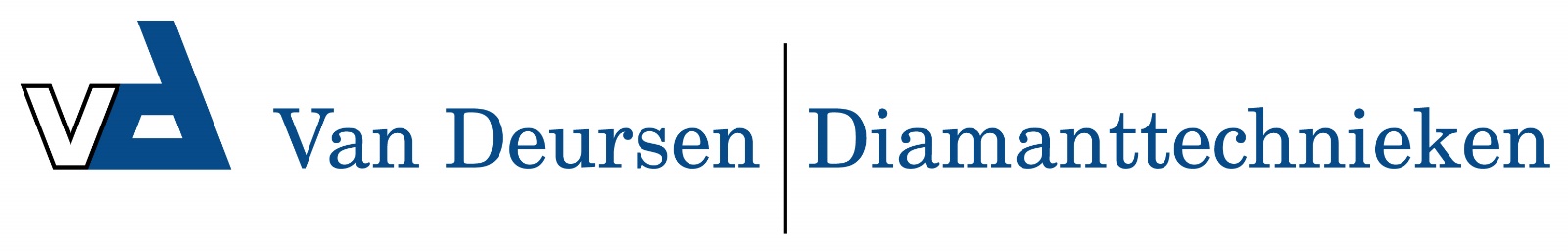 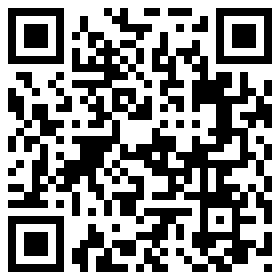 FT26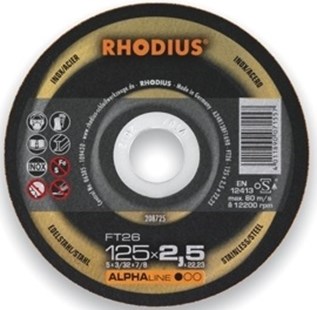 Toepassing: RVSFT26  A24R13BF11698 FT26  A24R13BF11698 FT26  A24R13BF11698 115 x 2,0 x 22,2325208724125 x 2,0 x 22,2325208725180 x 2,0 x 22,2325208726230 x 2,5 x 22,2325208727FTK26  A24R13BF11698 FTK26  A24R13BF11698 FTK26  A24R13BF11698 115 x 2,0 x 22,2325208728125 x 2,0 x 22,2325208729180 x 2,0 x 22,2325208730230 x 2,5 x 22,2325208731